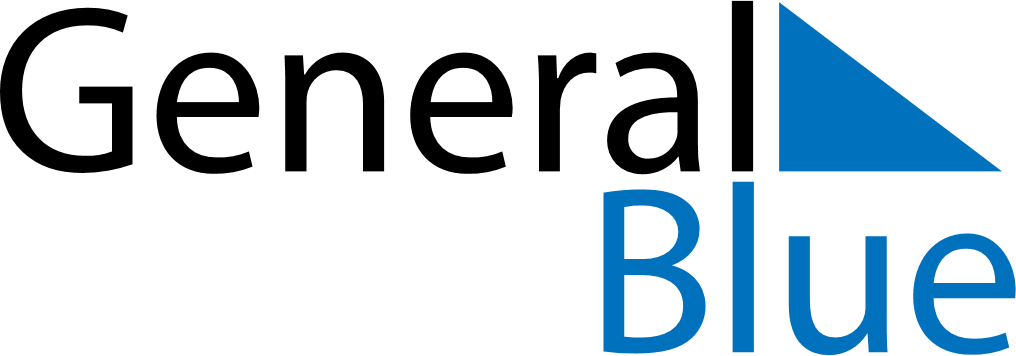 November 2027November 2027November 2027November 2027FranceFranceFranceMondayTuesdayWednesdayThursdayFridaySaturdaySaturdaySunday12345667All Saints’ Day89101112131314Armistice Day151617181920202122232425262727282930